                  Einladung          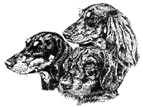 Zuchtschau der DTK 1888 e.V. Gruppe Zwickau Westsachsen e.V.Gaststätte „Waldhaus Ebersbrunn“Termin: 18.08.2019     10:30 UhrAnmeldung: 10:00 – 12:30 UhrAdresse für Navigation: Lengenfelder Straße 55, 08115 EbersbrunnZuchtrichter: Petr Buba – CZ RakovnikDie Bewertung der Teckel erfolgt nach dem Standard Nr. 148/D für den Dachshund. Für die Schau gelten die Bestimmungen der DTK Ausstellungs- und Zuchtschauordnung in der aktuell gültigen Fassung. Für die Formwertbeurteilung ist die Ahnentafel des Teckels vorzulegen – generell ist bei allen Hunden ein gültiger Tollwutimpfschutz nachzuweisen. Bewertet werden können auch Teckel ohne Abstammungsnachweis. Bei Bedarf kann Zahn- und Rutenstatus erstellt werden.Jeder Hund erhält ein Begrüßungsgeschenk und am Ende der Veranstaltung eine Zuchtschauurkunde. Aus den mit vorzüglich bzw. vielversprechend beurteilten Hunden wird der schönste Hund jeder Haarart, der schönste Junior, der schönste Veteran sowie der schönste Hund der Schau ausgewählt und  mit einem Pokal geehrt.Das leibliche Wohl aller Teilnehmer ist durch die gutbürgerliche Küche des „Waldhaus Ebersbrunn“ gesichert. Im angrenzenden Gelände ist genügend Auslauf für die Teckel vorhanden. Umfangreiches Informationsmaterial rund um den Teckel und um den Deutschen Teckelklub 1888 e.V. steht den Besuchern kostenlos zur Verfügung. Eine kleine Tombola wird Wartezeiten verkürzen.Wir hoffen auf reges Interesse, freuen uns auf Ihre Teilnahme und wünschen allen Ausstellern viel Erfolg mit ihren Teckeln. DTK 1888 e.V. Gruppe Zwickau Westsachsen e.V.Informationen: matthias.zollfrank@t-online.de  Handy 0173/3713104